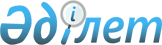 "Астық туралы" Қазақстан Республикасының Заңына өзгерістер енгізу туралыҚазақстан Республикасының Заңы 2001 жылғы 11 шілде N 231-II
     "Астық туралы" 2001 жылғы 19 қаңтардағы  
 Z010143_ 
  Қазақстан 
Республикасының Заңына (Қазақстан Республикасы Парламентінің Жаршысы, 2001 
ж., N 2, 12-құжат) мынадай өзгерістер енгізілсін: 
     1-баптың 3) тармақшасы алып тасталсын; 
     7-баптың 3-тармағының 4) және 5) тармақшалары алып тасталсын. 
     
     Қазақстан Республикасының 
             Президенті 
     
     Мамандар:
       Қасымбеков Б.А. 
       Икебаева Ә.Ж. 
     
      
      


					© 2012. Қазақстан Республикасы Әділет министрлігінің «Қазақстан Республикасының Заңнама және құқықтық ақпарат институты» ШЖҚ РМК
				